MYDYTechnický riderV tomto dokumentu najdete vše, co kapela MYDY potřebuje pro to, aby její vysotupení a pobyt na vaší akci proběhly co nejplynuleji. Neznamená to jen nejlepší možný výkon kapely MYDY, ale také pohodový den pro vás a vaši crew.Prosíme, abyste rider pročetli co nejdříve. Pokud se objeví jakékoliv problémy, informujte neprodleně manažerku kapely. Pokud to bude možné, budeme se snažit vymyslet řešení přijatelné pro obě strany.Těšíme se na spolupráci!Kontaktní informaceManagement:Zvuk:Světla:Stage/backline:Lucka Hájková+xxxxxxxxxxxxxxxxxxxxxxxxxxxxxxxxxxxxxxxxxxxxxxxxxxxxxxxxxxxxxxxxxxxxxxxxxxxxxxxxxxxxxxxxxxxxxxxxxxxxxxxxxxxxxxxxxxxx    xxxxxxxxxxxZvukPOWER AMP A SOUND SYSTEMPromotér zajistí kvalitní PA, dostatečně silné pro daný počet lidí a dobře pokrývající prostor publika. V průběhu zvukové zkoušky a vstoupení bude našemu zvukaři k dispozici technik se znalostí místní techniky.Minimálně 3pásmový systém se subbasy (které nebudou umístěny na pódiu!) s nastavitelným procesorem u FOH. Preferované typy: D&B, L-Acoustic, Adamson, Meyer, EAW, ne domácí výroba! Výkon sound systému by měl odpovídat přibližně 10 W na osobu a zvukový tlak u FOH by měl dosáhnout úrovně 110 dB. Reproduktory by měly být nainstalovány v řádné výšce a se správným úhlem tak, aby poskytovaly nejlepší zvukovou produkci a maximální zvukovou čistotu.MIXVozíme si vlastní digitální pult se dvěma stageboxy na pódiu. Na pult je potřeba stůl 1x1m uprostřed venue (ne pod balkonem).Potřebujeme Cat5e/6 kabel z pódia k FOH. Kabel musí být připraven při příjezdu kapely, pokud prochází skrz prostory přístupné publiku, musí být zabezpečen bespečnostním kanále a bude použit jen námi, nikým jiným. A když budete mít rovnou natažený ještě jeden záložní, budeme všichni klidnější.Pokud není společné FOH pro světla a zvuk, potřebujeme jednu XLR linku na přivedení timecodu od zvukaře k osvětlovačskému pultuMONITORINGMáme vlastní in-ear monitoringy, nepotřebujeme žádné odposlechy.FREQUENCY LISTMikuláš inear: 823–865 MHz (LD System MEI1000) Žofka inear: 516–558 MHz (Sennheiser IEM 300 G3) Johnny inear: 838–870 MHz (Sennheiser IEM 300 G1) Nèro inear: 823–865 MHz (Sennheiser IEM 300 G3) Solty inear: 516–558 MHz (Sennheiser IEM 300 G4) Spare inear: 516–558 MHz (Sennheiser IEM 500 G4) Žofka mic: 516–558 MHz (Sennheiser EW-G3) Vysílačka kytara: 558–626 Mhz (Sennheiser EW-G4)Prosíme, zkontrolujte, zda ostatní vystupující nepoužívají stejná frekvenční pásma a pokud ano, přidělte nám frekvence, které určitě nebudou rušeny.StageMinimální rozměry pódia – 8x6 mSTAGE HANDSPři příjezdu a zejména při odjezdu musí být na místě k dispozici 2 pomocníci určeni pouze pro pomoc kapele a jejím technikům. Tyto osoby nesím být pod nepřiměřeným vlivem návykových látek a musí být poučeny o správném zacházení s vybavením kapely (jsou to křehké a drahé věci, které nás živí, takže se s tím nesmí bouchat o zem apod.).RISERY1 stabilní riser pro bicí 3x2m (není nutné v klubech s malým pódiem), ideálně vykrytý černou netkankouZDROJE PROUDUOrganizátor odpovídá za řádný přívod proudu (16A, 230V, uzemněné), v případě nedostatečné ochrany ponese odpovědnost za případné škody na technickém vybavení kapely. Umístění přívodů viz stageplan.PŘÍVODY PROUDUviz stageplanMIKROFONYVozíme si vše vlastní, stojany některé potřebujeme půjčit (5x vysoký stojan na mikrofon a 1x kopákový stojan na mikrofon). Vozíme se také vlastní XLR kabely a páráky, nicméně mějte pro jistotu připraveno pár záložních.SvětlaVozíme si s sebou svého osvětlovače. Světelný rider najdete v samostatném dokumentu.Jedná se o ideální vzorové řešení, které je samozřejmě třeba přizpůsobovat místním podmínkám, nebojte se tedy zavolat s dostatečným předstihem našemu osvětlovači, jistě dokážeme společně vykomunikovat řešení, které bude přijatelné pro obě strany.Input list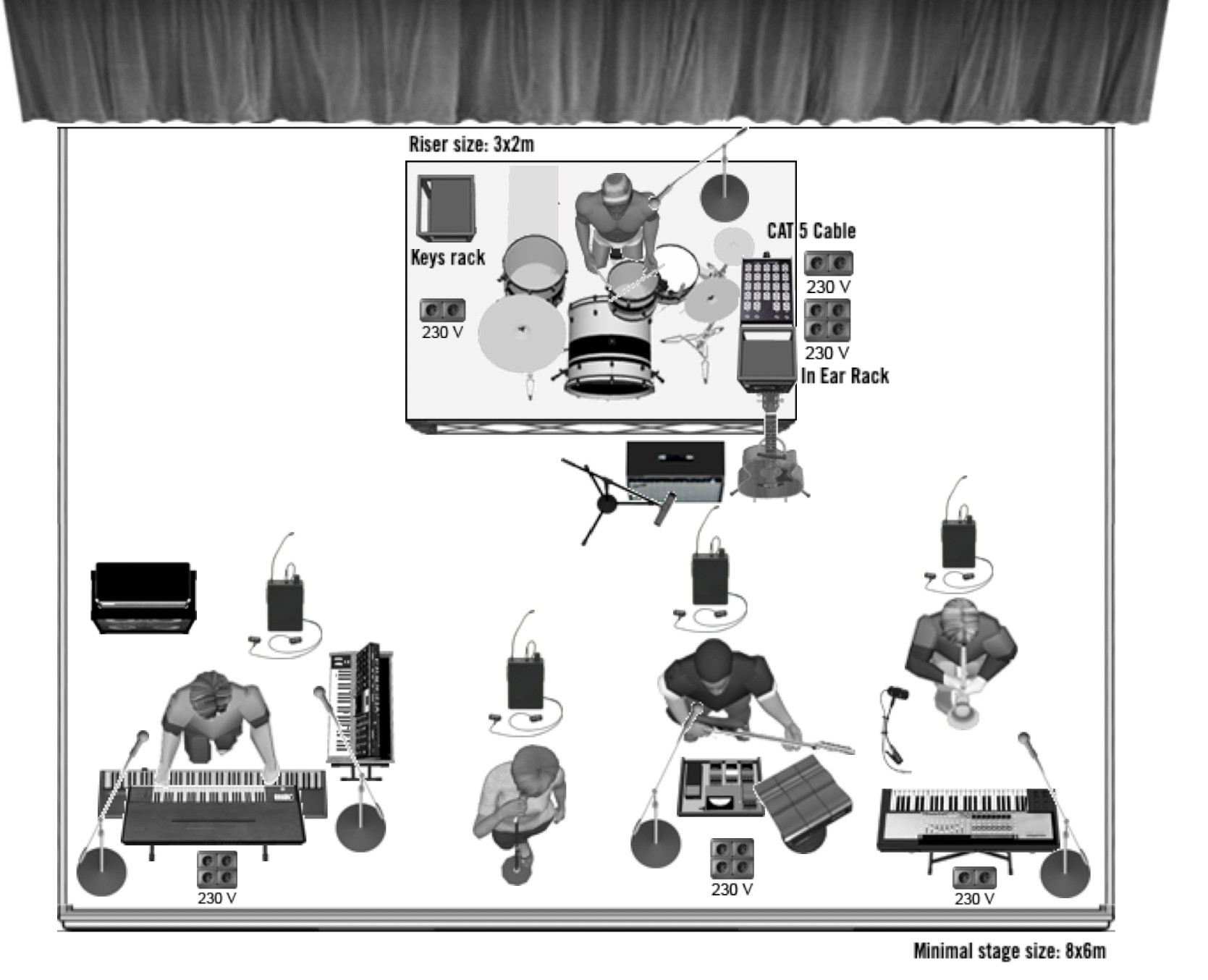 INPUTINSTRUMENTMICSTAND1KICKOWN MIC2KICK OUTOWN MICSMALL STAND3SNARE TOPOWN MICOWN CLIP4SNARE BOTTOMOWN MICOWN CLIP5SNARE TOP 2OWN MICOWN CLIP6HIHATOWN MICOWN CLIP7TOMOWN MICOWN CLIP8FLOOR TOMOWN MICOWN CLIP9OH LOWN MICLARGE STAND10OH ROWN MICLARGE STAND1112BASSDIRECT13GUITAROWN MICOWN CLIP14TIMECODEDIRECT15PAD LDIRECT16PAD RDIRECT17SAMPLER LDIRECT18SAMPLER RDIRECT19NORD STAGE LDIRECT20NORD STAGE RDIRECT21KORG R3 LDIRECT22KORG R3 RDIRECT23KORG MS2000 LDIRECT24KORG MS2000 RDIRECT25SAXOWN MICOWN CLIP26EWIOWN DI27NERO VOCOWN MICOWN STAND28ZOFIE VOCOWN WIRELESS MICOWN STAND29HONZA VOCOWN MICOWN STAND30MIKY VOCOWN MICOWN STAND31SOLTY VOCOWN MICLARGE STAND32CLICKDIRECT